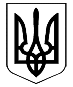                   ВЕЛИКОДИМЕРСЬКА СЕЛИЩНА РАДАБРОВАРСЬКОГО РАЙОНУ КИЇВСЬКОЇ ОБЛАСТІР І Ш Е Н Н Я Про затвердження проекту землеустроющодо відведення земельної ділянкиу разі зміни її цільового призначеннягр. Низовій О.М.   Розглянувши проект землеустрою щодо відведення земельної ділянки у разі зміни їх цільового призначення гр. Низовій Ользі Мойсеївні з ведення особистого селянського господарства на для будівництва та обслуговування житлового будинку, господарських будівель і споруд (присадибна ділянка), в смт Велика Димерка, вул. Київська, площею 0,0700 га, розроблений ДП «Київський інститут землеустрою» та керуючись ст. 26 Закону України «Про місцеве самоврядування в Україні», ст. 50 Закону України «Про землеустрій», п. 5 ст. 16 Закону України «Про державний земельний кадастр», ст. ст. 118, 122, 123, 186-1 Земельного кодексу України, враховуючи позитивні висновки та рекомендації постійної депутатської комісії з питань земельних відносин та охорони навколишнього природного середовища, селищна радаВ И Р І Ш И Л А:1. Затвердити проект землеустрою щодо відведення земельної ділянки            у разі зміни її цільового призначення гр. Низовій Ользі Мойсеївні з ведення особистого селянського господарства на для будівництво та обслуговування житлового будинку, господарських будівель і споруд (присадибна ділянка), в смт Велика Димерка, вул. Київська, площею 0,0700 га, розроблений ДП «Київський інститут землеустрою». 2. Змінити цільове призначення земельної ділянки з ведення особистого селянського господарства на для будівництво та обслуговування житлового будинку, господарських будівель і споруд (присадибна ділянка), в смт Велика Димерка, вул. Київська, площею 0,0700 га, яка належить Низовій Ользі Мойсеївні, кадастровий номер 3221281201:01:008:0012.          3. Гр. Низовій Ользі Мойсеївні приступити до використання земельної ділянки за цільовим призначенням після реєстрації речового права на земельну ділянку та отримання правовстановлюючих документів на земельні ділянки.Селищний голова                                                                          А.Б. Бочкарьовсмт Велика Димерка27 квітня 2018 року№ 173 VІІI – VІІ